Crewe Town Council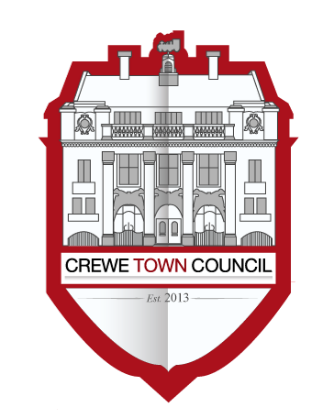 Planning Committee1 Chantry Court, Forge Street, CreweCW1 2DLwww.crewetowncouncil.gov.uk 01270 756975Minutes of the Meeting of 19th January 2021In attendanceCllr John Rhodes; Cllr Dennis Straine-Francis; Cllr Lena Hogben; Cllr Tom Dunlop; Cllr Emma AngierAlso in attendance was Cllr Paul HowesMeeting closed at 7.22pmChair	Cllr John RhodesClerk	P TurnerPL/20/7/1.To receive apologies for absence.Cllr Gary PalinCllr Marilyn HoustonTo receive apologies for absence.Cllr Gary PalinCllr Marilyn HoustonTo receive apologies for absence.Cllr Gary PalinCllr Marilyn HoustonTo receive apologies for absence.Cllr Gary PalinCllr Marilyn HoustonPL/20/7/2.To note declarations of Members’ interests.NoneTo note declarations of Members’ interests.NoneTo note declarations of Members’ interests.NoneTo note declarations of Members’ interests.NonePL/20/7/3.Public ParticipationNo members of the public were present or submitted comments/questionsPublic ParticipationNo members of the public were present or submitted comments/questionsPublic ParticipationNo members of the public were present or submitted comments/questionsPublic ParticipationNo members of the public were present or submitted comments/questionsPL/20/7/4To confirm and sign the Minutes of the Planning Committee Meeting held on Tuesday 17th November 2020 (minutes attached page 3)RESOLVED: That the minutes are approved as a true record of the meetingTo confirm and sign the Minutes of the Planning Committee Meeting held on Tuesday 17th November 2020 (minutes attached page 3)RESOLVED: That the minutes are approved as a true record of the meetingTo confirm and sign the Minutes of the Planning Committee Meeting held on Tuesday 17th November 2020 (minutes attached page 3)RESOLVED: That the minutes are approved as a true record of the meetingPL/20/7/5To consider making a response to the following planning applications:	No objectionsNo objectionTo consider making a response to the following planning applications:	No objectionsNo objectionTo consider making a response to the following planning applications:	No objectionsNo objectionPL/20/7/6.PL/20/7/6.To consider making responses to any urgent planning application consultations that have arisen since this agenda was published.RESOLVED: That this committee reflects the concerns raised for the previous related application (20/1032N), objecting to the application on the following grounds:The proposal does not demonstrate significant or material changes to the previous applicationThe proposal constitutes over development of the siteThe proposed development will be too close to the existing dwelling, providing for loss of amenity due to lack of outdoor space, loss of privacy and proximal noiseThe distance from principal windows does not meet minimum standardsThe proposed development site will provide too little outdoor space for the proposed dwelling.No objectionPL/20/7/7To note responses submitted under delegation since the previous meetingDue to the time between meetings, the following responses were recorded and submitted (as required), having first been shared with the committee:That the committee objects to the proposals as the plans do not clearly identify the changes, provision of parking, access/egress or sustainable and accessible provision of household waste receptacles.No objection submittedNo objection submittedThat the committee objects to the proposal:Seeking that the plans are amended to provide for external rear stairway access to the 1st floor of the development for amenity and fire safetySide access to the new build aspect is not possible due topography and building up to the boundary with the public park.The rear access to the properties is inadequate for vehiclular access, cycle storage or appropriate access and management of household waste receptacles for multiple residences.No objection submittedNo objection submittedNo objection submittedPL/20/7/8To note correspondence relating to the committeeNonePL/20/7/9To note the date of the next meeting 23rd February 2021